Приняты решения и меры по результатам проведенного Контрольно-счетной палатой Талдомского городского округа в 2022 году контрольного мероприятия «Проверка законности и результативности использования средств бюджета, предусмотренных на функционирование и развитие систем оповещения населения Московской области о чрезвычайных ситуациях (параллельно с КСП Московской области)»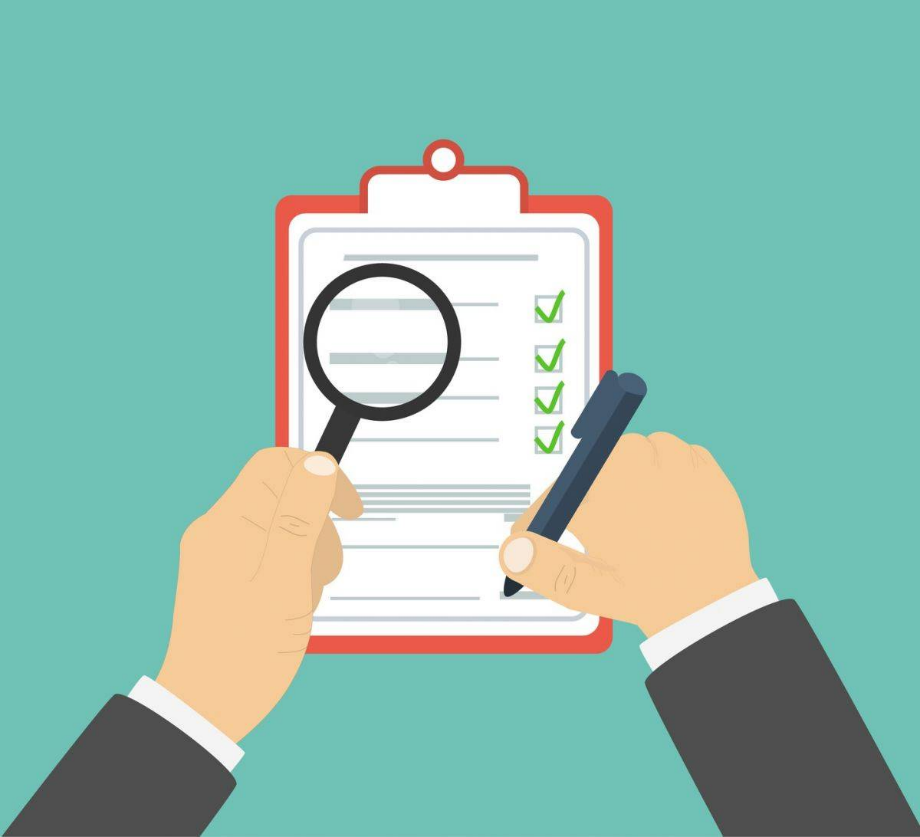 По итогам реализации представления Контрольно-счетной палаты Талдомского городского округа от 02 декабря 2022 г., внесенного по результатам контрольного мероприятия «Проверка законности и результативности использования средств бюджета, предусмотренных на функционирование и развитие систем оповещения населения Московской области о чрезвычайных ситуациях (параллельно с КСП Московской области)», администрацией Талдомского городского округа были приняты следующие меры:1.	 по каждому из выявленных фактов нарушений законодательства Российской Федерации проведены проверки и приняты меры по их устранению;2.	 в соответствии с требованиями пункта 46 Приказа Минфина России от 01 декабря 2010 г. №157н на объекты движимого имущества, входящего в систему МСО «Вестник», нанесены инвентарные номера (фотоотчет прилагается);3. инвентарные карточки учета нефинансовых активов (ф. 0504031) по движимому имуществу системы МСО «Вестник» приведены в  соответствие с требованиями, установленными  разделом 3 «Применение и формирование регистров бухгалтерского учета» Методических указаний по применению форм первичных учетных документов и формированию регистров бухгалтерского учета органами государственной власти (государственными органами), органами местного самоуправления, органами управления государственными внебюджетными фондами, государственными (муниципальными) учреждениями (приложение № 5), утвержденных приказом Минфина России от 30 марта 2015 года № 52н (инвентарные карточки прилагаются);4. имущество РСО, переданное Талдомскому городскому округу по договорам безвозмездного пользования движимым имуществом, являющимся собственностью Московской области, учитываемое ранее на забалансовом счете 02 «Материальные ценности на хранении», отражено на забалансовом счете 01 «Имущество, полученное в пользование» в соответствии с пунктом 333 Приказа Минфина России от 01 декабря 2010 г. №157н (оборотно-сальдовая ведомость по счету Зб 01 прилагается).